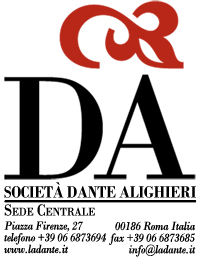 BANDO PER PROPOSTE PROGETTUALI
Comitati Dante Alighieri dell’EsteroAnno 2019Regolamento Il presente regolamento si riferisce al bando per proposte progettuali anno 2019 pubblicato dalla Società Dante Alighieri e destinato ai comitati Dante all’estero. Norme generaliI Comitati che intendono partecipare al presente bando devono presentare la propria domanda di partecipazione trasmettendo i dati richiesti utilizzando la modulistica allegata.Sottoscrivendo la domanda di partecipazione il Presidente del Comitato, sotto la propria responsabilità, dichiara di aver rilasciato informazioni veritiere e di fornire, a richiesta, documenti che attestino la veridicità delle informazioni inviate. Il Comitato si impegna ad utilizzare il contributo erogato esclusivamente per il progetto per il quale ha presentato domanda. Nel caso di inoltro tardivo, di trasmissione incompleta o di documenti che attestano fatti o situazioni non veritiere, la domanda non verrà presa in considerazione.Erogazione contributoL’assegnazione del contributo avverrà sulla base di una graduatoria stilata dalla Commissione. La Sede Centrale provvederà a pubblicare sul proprio sito internet l’elenco dei Comitati ammessi al contributo, con indicazione dell’importo assegnato.La liquidazione dell’importo avverrà entro 30 giorni dalla data di pubblicazione dell’elenco e l’importo sarà corrisposto ai Comitati beneficiari in un’unica soluzione.L’erogazione finanziaria del contributo in favore del Comitato che risulterà aggiudicatario del bando avverrà sulla base delle disposizioni e con modalità che saranno comunicate della Sede Centrale.La Sede Centrale si riserva la facoltà di chiedere in qualsiasi momento al Comitato un rendiconto delle spese sostenute.(su carta intestata del comitato)Domanda di partecipazione
Bando per proposte progettuali 2019 Domanda di partecipazioneSoggetto proponente: Comitato di Ragione socialeNazioneData di AffiliazioneRappresentante legale: PresidenteIl Presidente accetta le disposizioni di cui al bando di gara nonché al presente regolamento. Il Presidente, con la firma apposta in calce, impegna il Comitato ed è consapevole della responsabilità che assume per le informazioni trasmesse alla Sede Centrale, e che in caso di incompletezza, di mancata veridicità (totale o parziale) di quanto dichiarato la presente domanda verrà respinta.FIRMA___________________________Domanda di partecipazione
Bando per proposte progettuali 2019 Domanda di partecipazioneProgetto presentato⧠ per la promozione culturale⧠ per la promozione dell’italiano di qualitàTitolo del progetto: __________________________________________Durata del progetto: __________________________________________Descrizione sintetica del progetto (max 200 parole)Area di interesse ___________________________________Altri Comitati coinvolti ___________________________________Altri soggetti coinvolti (istituzioni pubbliche e/o soggetti privati) ____________________________________Completare le diverse sezioni compilando gli appositi spazi. Si prega di rispettare il limite di lunghezza indicato per ogni sezione.Il progetto deve essere suddiviso nelle seguenti sezioni:Titolo del progetto: __________________Paese e Città di realizzazione del progetto: _________________________Data iniziale e conclusiva del progetto: ___________________________Descrizione delle attività previste (max. 200 parole):Presentazione del contesto locale (max. 100 parole): Ruolo dei partecipanti al progetto (max. 100 parole): Obiettivi del progetto (max. 100 parole): Cronoprogramma attività previste (Allegare tabella):Attività di comunicazione e promozione del progetto (max. 100 parole): Indici di sostenibilità ed eventuale replicabilità negli anni (max. 100 parole): Risultati attesi e rispondenza agli obiettivi del bando (max. 100 parole): Ricadute sulla vita del Comitato (max. 100 parole):Altre informazioni (max.100 parole): 